Publicado en Luxemburgo el 16/01/2020 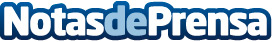 ¿Indemnización de 1.400€ por perder el equipaje o cuantía en función de cada caso? Debatido en Europareclamador.es defiende en el TJUE que las aerolíneas abonen automáticamente los 1.400€ de indemnización por pérdida de equipaje que recoge el Convenio de Montreal. Hasta la fecha, la cuantía media que los pasajeros reciben por problemas de equipaje es de 808€.
El próximo 11 de marzo el Abogado General de Unión Europea emitirá un Informe con sus conclusiones, y habrá que esperar a la sentencia para zanjar esta cuestión, que tendrá efecto generalDatos de contacto:Cristina y Aliciacomunicacion@reclamador.es633 120 224Nota de prensa publicada en: https://www.notasdeprensa.es/indemnizacion-de-1-400-por-perder-el-equipaje Categorias: Derecho Viaje Turismo http://www.notasdeprensa.es